ЛУЦЬКА РАЙОННА РАДАР  О  З  П  О  Р  Я  Д  Ж  Е  Н  Н  ЯПро скликання  позачергової восьмої сесії районної ради  восьмого  скликанняВідповідно до частин 4, 5, 10 статті 46 Закону України «Про місцеве самоврядування в Україні», пунктів 15.1, 15.6 статті 15 Регламенту Луцької районної ради Волинської області восьмого  скликання, затвердженого рішенням районної ради від 28.12.2020 №2/2 «Про затвердження Регламенту Луцької районної ради Волинської області восьмого скликання» (зі змінами):Скликати чергову  восьму сесію районної ради восьмого скликання  08 жовтня  2021 року о 10 годині в сесійній залі районної ради, на розгляд  якої внести питання:Про погодження Державній службі геології  та  надр України надання дозволу на користування надрамиІнформує: Лев Андрій Миколайович – заступник керівника, керуючий справами Про передачу  майна спільної власності територіальних громад сіл, селищ та міст Луцького району Волинської області у комунальну власність Ківерцівської міської територіальної громади»Інформує: Матвійчук Анатолій Васильович – начальник відділу з питань управління комунальної власності та земель територіальних громадПро передачу  майна спільної власності територіальних громад сіл, селищ та міст Луцького району Волинської області у комунальну власність Боратинської сільської територіальної громадиІнформує: Матвійчук Анатолій Васильович – начальник відділу з питань управління комунальної власності та земель територіальних громадПро затвердження протоколу №1 аукціонної комісії про визначення стартової ціни та умов продажу об’єкта нерухомого майна незавершене будівництва,терапевтичний корпус лікарніІнформує: Матвійчук Анатолій Васильович – начальник відділу з питань управління комунальної власності та земель територіальних громадПро внесення змін до Переліку об’єктів, що підлягають приватизації затвердження рішенням районної ради від 30.09.2021 № 7/21 «Про затвердження переліку об’єктів спільної власності територіальних громад сіл, селищ та міст Луцького району, які пропонується приватизувати та надання дозволу на відчуження об’єкта нерухомого майна шляхом продажу через аукціон з умовами»Інформує: Матвійчук Анатолій Васильович – начальник відділу з питань управління комунальної власності та земель територіальних громадПро внесення змін до Переліку об’єктів, що підлягають приватизації затвердження рішенням районної ради від 30.09.2021 № 7/21 «Про затвердження переліку об’єктів спільної власності територіальних громад сіл, селищ та міст Луцького району, які пропонується приватизувати та надання дозволу на відчуження об’єкта нерухомого майна шляхом продажу через аукціон з умовами»Інформує: Матвійчук Анатолій Васильович – начальник відділу з питань управління комунальної власності та земель територіальних громадПро внесення змін до Переліку об’єктів, що підлягають приватизації затвердження рішенням районної ради від 30.09.2021 № 7/21 «Про затвердження переліку об’єктів спільної власності територіальних громад сіл, селищ та міст Луцького району, які пропонується приватизувати та надання дозволу на відчуження об’єкта нерухомого майна шляхом продажу через аукціон з умовами»Інформує: Матвійчук Анатолій Васильович – начальник відділу з питань управління комунальної власності та земель територіальних громадПро внесення змін до Переліку об’єктів, що підлягають приватизації затвердження рішенням районної ради від 30.09.2021 № 7/21 «Про затвердження переліку об’єктів спільної власності територіальних громад сіл, селищ та міст Луцького району, які пропонується приватизувати та надання дозволу на відчуження об’єкта нерухомого майна шляхом продажу через аукціон з умовами»Інформує: Матвійчук Анатолій Васильович – начальник відділу з питань управління комунальної власності та земель територіальних громадРізне.2. Запросити на позачергову восьму сесію районної ради голову районної державної адміністрації та його заступників.Голова районної ради                                                    Олександр ОМЕЛЬЧУК  Литвак  247077    06.10.2021Луцьк№ 52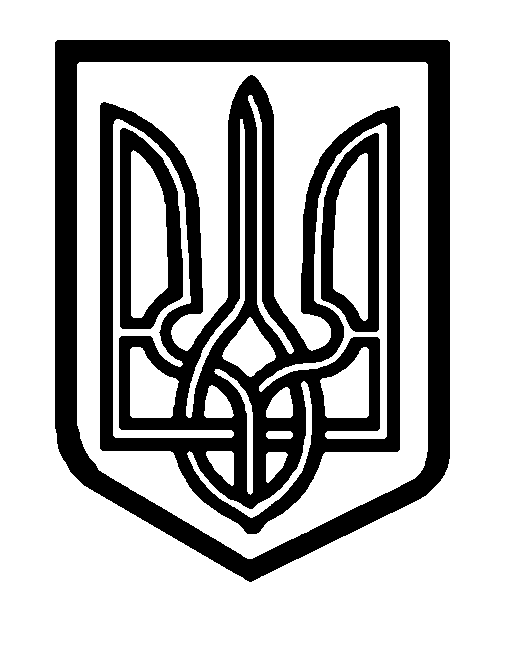 